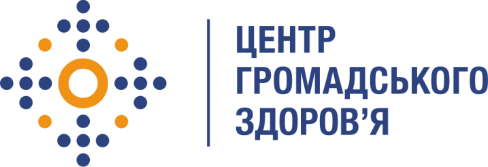 Державна установа
«Центр громадського здоров’я Міністерства охорони здоров’я України» оголошує конкурс на відбір консультанта з розробки електронного програмного продукту для потреб сектору сертифікації персоналу Центру в рамках проекту «Надання підтримки Центру громадського здоров’я МОЗ України для зміцнення та розбудови спроможності системи охорони здоров’я для здійснення кращого моніторингу, епідеміологічного нагляду, реагування на спалахи захворювання та їхньої профілактики»Назва позиції: Консультант з розробки електронного програмного продукту для потреб сектору сертифікації персоналу Центру Інформація щодо установи:Головним завданнями Державної установи «Центр громадського здоров’я Міністерства охорони здоров’я України» (далі – Центр) є діяльність у сфері громадського здоров’я. Центр виконує лікувально-профілактичні, науково-практичні та організаційно-методичні функції у сфері охорони здоров’я з метою забезпечення якості лікування хворих на cоціально-небезпечні захворювання, зокрема ВІЛ/СНІД, туберкульоз, наркозалежність, вірусні гепатити тощо, попередження захворювань в контексті розбудови системи громадського здоров’я. Центр приймає участь в розробці регуляторної політики і взаємодіє з іншими міністерствами, науково-дослідними установами, міжнародними установами та громадськими організаціями, що працюють в сфері громадського здоров’я та протидії соціально небезпечним захворюванням.Завдання:Розробка 3 реєстрів обліку даних про заявників на сертифікацію, кандидатів на проходження сертифікації та сертифікованого персоналу в рамках підвищення технічної компетентності персоналу; Розробка електронної екзаменаційної програми для проведення іспиту з оцінки компетентності кандидатів на сертифікацію у відповідності до міжнародних стандартів в рамках підвищення технічної компетентності персоналу;Проведення валідації даних програмного продукту;Запуск програмного продукту в тестовому режимі.Вимоги до професійної компетентності:Вища освіта (рівень спеціаліста, магістра), базова вища (бакалавр). Досвід розробки, впровадження та адміністрування програмного забезпечення від 3-х років.Досвід розробки реляційних баз даних (relational database).Ключові знання та вміння: Web Development, JavaScript/TypeScript, SQL, Node.jsРезюме мають бути надіслані електронною поштою на електронну адресу: vacancies@phc.org.ua. В темі листа, будь ласка, зазначте: «215-2022 Консультант з розробки електронного програмного продукту для потреб сектору сертифікації персоналу Центру».Термін подання документів – до 9 серпня 2022 року, реєстрація документів 
завершується о 18:00.За результатами відбору резюме успішні кандидати будуть запрошені до участі у співбесіді. У зв’язку з великою кількістю заявок, ми будемо контактувати лише з кандидатами, запрошеними на співбесіду. Умови завдання та контракту можуть бути докладніше обговорені під час співбесіди.Державна установа «Центр громадського здоров’я Міністерства охорони здоров’я України» залишає за собою право повторно розмістити оголошення про конкурс, скасувати конкурс, запропонувати договір з іншою тривалістю.